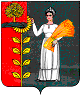 РОССИЙСКАЯ ФЕДЕРАЦИЯПОСТАНОВЛЕНИЕГлавы сельского поселения Добринский сельсовет Добринского муниципального районаЛипецкой области 17.05.2016г.			п.Добринка					№ 139О назначении публичных слушаний по проекту  Генерального плана и Правил землепользования и застройки сельского поселения                        Добринский сельсовет Добринского муниципального районаРуководствуясь ст. 28 Градостроительного кодекса РФ, Федеральным законом «Об общих принципах организации местного самоуправления в российской Федерации» от 06.10.2003 г. № 131-ФЗ, ст.23 Устава сельского поселения Добринский сельсовет Добринского муниципального района, Положением «О порядке организации и проведения публичных слушаний на территории сельского поселения Добринский сельсовет», администрация сельского поселения Добринский сельсовет Постановляет:1. Назначить публичные слушания по вопросу обсуждения проекта Генерального плана сельского поселения Добринский сельсовет Добринского муниципального района  на 15.08.2016 года в 14-00 часов, и проекта  Правил землепользования и застройки сельского поселения Добринский сельсовет на 15.08.2016 года в 14-30 часов по адресу: Липецкая область, Добринский район, п.Добринка, ул. Советская, д. 27.2. Комиссии по подготовке проекта  Генерального плана и Правил землепользования и застройки сельского поселения Добринский сельсовет Добринского муниципального района, обнародовать в установленном порядке проект Генерального плана  и Правил землепользования и застройки сельского поселения Добринский сельсовет Добринского муниципального района  и разместить на официальном сайте администрации Добринского муниципального района;2.1. проинформировать граждан сельского поселения Добринский сельсовет о назначении публичных слушаний путем обнародования в установленном порядке;2.2.определить местонахождение проекта Генерального плана и  Правил землепользования и застройки сельского поселения Добринский сельсовет Добринского муниципального района: здание администрации сельского поселения Добринский сельсовет Добринского  муниципального района Липецкой области, расположенное по адресу: Липецкая область, Добринский район, п. Добринка, ул. Советская, д. 27;       1.5. установить, что предложения и замечания принимаются ежедневно, кроме субботы и воскресенья с 9.00 часов до 17.00 часов по адресу: Липецкая область, Добринский район, п. Добринка, ул. Советская, д. 27. до 15.08.2016г. 1.6. провести публичные слушания по проекту Генерального плана и Правил землепользования и застройки сельского поселения Добринский сельсовет Добринского муниципального района;1.7. представить проект Генерального плана и Правил землепользования и застройки сельского поселения Добринский сельсовет Добринского муниципального района  с протоколами и заключением публичных слушаний главе сельского поселения для внесения в представительный орган местного самоуправления, поселения.2. Контроль за исполнением настоящего постановления оставляю за собой.3. Настоящее постановление вступает в силу со дня его принятия.Глава сельского поселения Добринский сельсовет                                                                     Н.В.Чижов